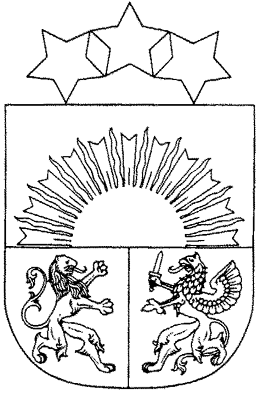 LĒMUMSĀdažos, Ādažu novadā2021.gada 24.augustā                                                                         		     	Nr. 66Par pašvaldības transportlīdzekļa atrašanās vietu ārpus darba laikaĀdažu novada pašvaldības dome izskatīja nepieciešamību pašvaldības autotransportu izmantot ārpus institūcijas noteiktā normālā darba laika, ņemot vērā pašvaldības administrācijas Saimniecības un infrastruktūras daļas (SID) autovadītāja amata aprakstā noteiktos pienākumus. Publiskas personas finanšu līdzekļu un mantas izšķērdēšanas novēršanas likums nosaka, ka, izstrādājot autotransporta izmantošanas kārtību, jāidentificē tieši kādu pašvaldības funkciju realizācijai nepieciešama (pieļaujama) dienesta autotransporta izmantošana ārpus institūcijas noteiktā normālā darba laika, un, ņemot vērā amatpersonas vai darbinieka darba pienākumus, jānosaka konkrētas personas, kuru amata (darba) pienākumos ietilpst tādu funkciju veikšana, kuru nodrošināšanai dienesta autotransports būtu lietojams jebkurā laikā.Sakarā ar to, ka SID autovadītāja amata pienākumos ietilpst apkalpot Ādažu novada pašvaldības visas iestādes un transportlīdzekļa operatīva izmantošana ir nepieciešama arī ārpus darba laika, pastāv objektīva nepieciešamība un ir pieļaujama pašvaldības autotransporta izmantošana tā vadītāja braucieniem uz darbu un dzīvesvietu.  Pamatojoties uz Publiskas personas finanšu līdzekļu un mantas izšķērdēšanas novēršanas likuma 5.² panta otro, trešo daļu, ceturtās daļas 4. punktu un piekto daļu, Ādažu novada domes 2016. gada 23. augusta noteikumu Nr. 10 “Transportlīdzekļa izmantošanas kārtība Ādažu novada pašvaldībā” 11. punktu, Ādažu novada pašvaldības dome NOLEMJ:Noteikt Ādažu novada pašvaldības īpašumā esošā transportlīdzekļa NISSAN QASHQAI, valsts Nr. HS-7146 stāvvietu ārpus pašvaldības noteiktā darba laika – Čiekuru iela 1, Ādaži, Ādažu pagasts, Ādažu novads.Lēmuma izpildes kontroli veikt SID vadītājam. Pašvaldības domes priekšsēdētājs                                           		        M.Sprindžuks 